Trail Town Program® - Where We Work Below is a map of the Trail Towns and their associated trail corridors. 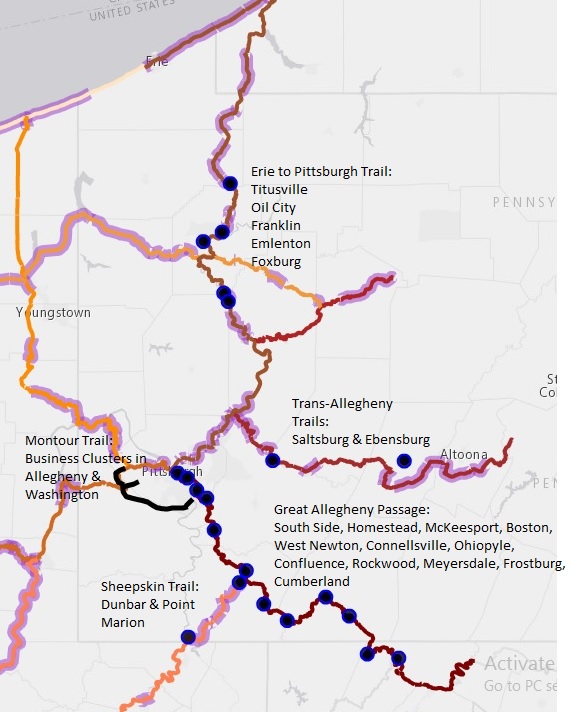 